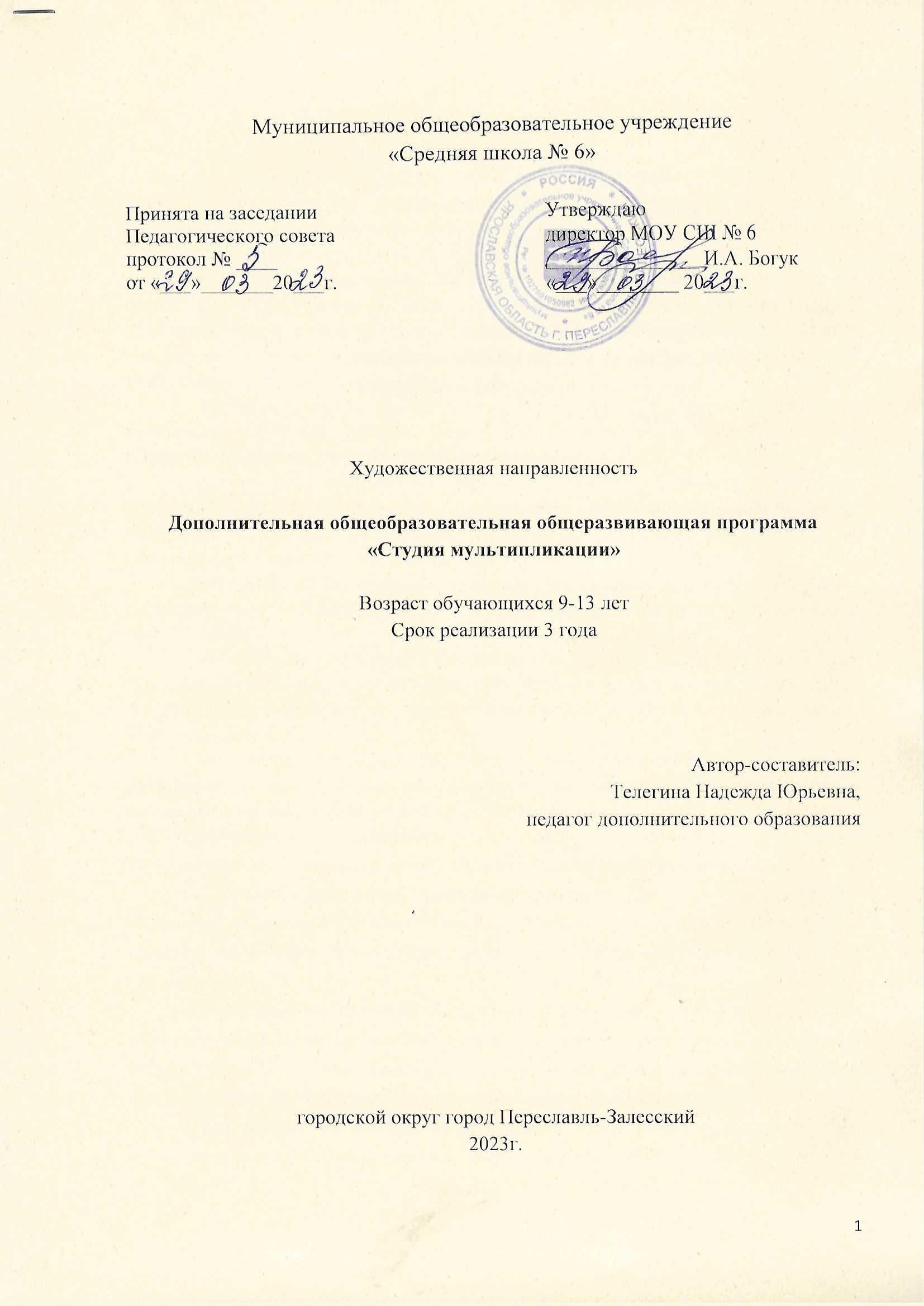 ОГЛАВЛЕНИЕ1. ПОЯСНИТЕЛЬНАЯ ЗАПИСКАС самых ранних лет ребенок оказывается вовлеченным в мир экранных искусств: кинематограф, телевидение, разнообразные видеоигры с ранних лет становятся спутниками человека. Однако наиболее понятным и интересным видом искусства для ребенка является мультипликация. Как правило, просмотр мультипликационных фильмов пользуется большой популярностью у детей младшего и среднего школьного возраста, занимает определенное место в их досуге и оказывает значительное влияние на их воспитание и развитие. Также мультипликация выполняет ряд важнейших функций по отношению к детям:- мультфильмы компенсируют и восполняют то, чего по каким-то причинам недостает ребенку для удовлетворения его потребностей (в общении, познании, эмоциональных проявлениях и т. д.); - особенности экранного изображения, единства формы и содержания мультфильмов, выполненных на высоком профессиональном уровне, получают определенный отклик у детей и помогают им увидеть и почувствовать красоту окружающей жизни; - воспринимая мультфильм, ребенок учится анализировать, сравнивать, оценивать многие явления и факты, т. е. происходит воспитание ребенка, его чувств, характера; - мультфильм «говорит» с ребенком на понятном ему языке, оперирует понятными образами, в результате чего ребенок лучше воспринимает такие понятия, как «добро» и «зло», «смелость» и «трусость», «дружба», «милосердие» и т.д. - многие мультфильмы стимулируют творческие способности ребенка, развивают его воображение, фантазию, как бы подталкивая к возникновению определенной творческой деятельности ребенка.Дополнительная общеобразовательная общеразвивающая программа «Студия мультипликации» имеет художественную направленность. 	По уровню разработки модифицированная. За основу взята ДООП «Мастерская детской мультипликации  «Мультифрукт», разработанная Д.А. Савиной для МБОУ ДО «Гуманитарный центр интеллектуального развития» г.о. Тольятти.Актуальность программы заключается в том, что мультипликация обладает огромными возможностями для развития творческих способностей ребенка. При этом дети приобщаются к лучшим образцам мультипликации, как искусства, которые несут в себе правильные человеческие ценности.                                                                                                                                                                                          Отличительной особенностью данной программы является то, что используется проектный метод обучения, который позволяет решать проблему интеграции разных предметных областей – искусства и технической деятельностей – довольно естественным путем.Адресат. Программа рассчитана на детей младшего и среднего школьного возраста (9-13 лет). Организация и проведение занятий соответствуют психолого-педагогическим особенностям детей данного возраста. Занятия проходят в группе наполняемостью 10-12 человек. Приём детей в объединение на начало учебного года свободный. Объём и срок освоения. Программа рассчитана на 3 года – 3 модуля обучения по 1 году. Продолжительность модуля – 34 недели.  В каждом модуле – 68 часов. Общее количество часов – 204.Место проведения занятий: ул. Менделеева, 10Форма обучения – очная, групповая. Основные формы и методы работы с детьми по программе подчиняются следующим методическим подходам: теоретическому и практическому. Теоретический подход обеспечивается такими формами и методами обучения, как презентация, рассказ, беседа. На практических занятиях ребята с помощью технических средств учатся создавать мультфильмы по собственным сценариям.Режим занятий. Продолжительность занятий – 2 академических часа (по 45 мин) с 10-минутным перерывом. Занятия проводятся 1 раз в неделю.Цель: творческое развитие ребенка через приобщение к миру мультипликации, путем создания собственных мультфильмов.Задачи:       Обучающие: познакомить с основными сведениями по истории, теории, практике мультипликации, а также с основными техниками и способами создания мультфильмов;научить разработке и изготовлению персонажей, фонов и декораций; сформировать технические навыки работы с оборудованием: установка освещения, съемка кадров, озвучивание, монтаж и сведение видео и звука. Развивающие:формировать мотивацию активного участия в творческой деятельности;развивать художественно-эстетический вкус, фантазию, изобретательность, логическое мышление и пространственное воображение;способствовать развитию мелкой моторики рук, глазомер;развивать умения планирования, оценки, самооценки выполненной работы;способствовать развитию стремления к достижению цели. Воспитательные:способствовать воспитанию чувства коллективизма, товарищества и взаимопомощи;способствовать воспитанию чувства уважения и бережного отношения к результатам своего руда и труда окружающих;способствовать воспитанию трудолюбия и волевых качеств: терпению, ответственности и усидчивости;содействовать воспитанию нравственной, творческой личности, способной к самосовершенствованию, стремящейся к правде, добру, красоте.2. УЧЕБНО-ТЕМАТИЧЕСКИЙ ПЛАНКаждый модуль программы состоит из четырех разделов:- «Мультфильм как вид искусства»: теоретические раздел, посредством которого дети знакомятся с историей анимации, разбираются в содержании анимационного творчества;- «Технологии создания мультфильмов»: в этом разделе происходит знакомство с процессом, этапами, техническими и художественными средствами создания анимации, а также дети учатся работе с материалами и оборудованием;- «Мультпроекты»: непосредственный процесс работы над созданием своей анимации;- «Организационно-диагностический»: вводные и итоговые занятия, рефлексия.3. КАЛЕНДАРНЫЙ УЧЕБНЫЙ ГРАФИК	Для каждого модуля4. СОДЕРЖАНИЕ ПРОГРАММЫ5. ОБЕСПЕЧЕНИЕ ПРОГРАММЫМетодическое обеспечение программыОдним из непременных условий успешной реализации курса является разнообразие форм и видов работы, которые способствуют развитию творческих возможностей обучающихся. На занятиях по программе применяются следующие словесные, наглядные, проблемные методы и приемы обучения и воспитания:игры, стимулирующих инициативу и активность детей;моральное поощрение инициативы и творчества;сочетание индивидуальных, групповых и коллективных форм деятельности;просмотры мультфильмов с последующим обсуждением и анализом;наблюдение над языком анимации, секретами создания образа, съемки, монтажа;рассказ, беседа, побуждающий или подводящий диалог;упражнения и творческие задания;создание благоприятных условий для свободного межличностного общения;регулирование активности и отдыха;показ работ родителям, учащимся из других объединений;участие в фестивалях и конкурсных мероприятиях городского и выше уровня.Материально-техническое обеспечение программы1. Помещения, необходимые для реализации программы: 1.1. Учебный кабинет, удовлетворяющий санитарно – гигиеническим требованиям, для занятий группы 10 – 12 человек (парты, стулья, доска, шкафы и стеллажи для хранения методических и наглядных материалов). 2. Оборудование, необходимое для реализации программы: 2.1. Демонстрационный экран; 2.2. Ноутбуки с установленным программным обеспечением (Synfig Studio, ShotCut и другие); 2.3. Многофункциональное устройство черно-белое, цветное; 2.4. Цифровой фотоаппарат; 2.5. Штативы; 2.6. Осветительное оборудование (фонари, настольные лампы); 2.7. Колонки;2.8. Микрофоны (для записи голоса и озвучивания мультфильма).  3. Материалы для изготовления персонажей, фонов, декораций: пластилин цветной и белый; бумага разных видов и формата; картон разных видов и формата; клей; ткани разных цветов и фактуры, краски, бросовый материал. 4. Инструменты для изготовления персонажей, фонов, декораций: стеки для пластилина, доски для лепки, ножницы, кисти натуральные и синтетические различных размеров, клейкая бумажная лента, скотч. 6.	КОНТРОЛЬНО-ИЗМЕРИТЕЛЬНЫЕ МАТЕРИАЛЫПланируемые результаты освоения программыМодуль 1:Предметные результаты:* учащиеся будут знать: виды мультфильмов (по жанру, метражу, технике);этапы создания мультфильма;технологию создания кукольной анимации;название и назначение инструментов и материалов, технического оборудования;о возможности применения различных видов изобразительного и декоративного творчества в анимации;* учащиеся будут уметь:прорабатывать персонажа мультфильма;работать с оборудованием и программами;делать простейшую раскадровку;использовать средства художественной изобразительности;озвучивать персонажей;Метапредметные результаты:умение определять порядок действий, планировать этапы своей работы;умение договариваться и приходить к общему решению в совместной трудовой и творческой деятельности;умение задавать вопросы, необходимые для организации собственной деятельности и сотрудничества с партнером;оценивать собственную работу и работу партнеров по предложенным критериям.Личностные результаты:стремление выражать свои чувства средствами искусства;проявление самостоятельности и ответственности, сопричастности общему делу;умение работать в коллективе, уважительно относится к труду других;умение проявлять трудолюбие, выполнять сложную и трудоемкую работу, необходимую для получения творческого результата.Модуль 2:Предметные результаты:* учащиеся будут знать: факты из истории возникновения и развития мультипликации;технологию создания пластилиновой анимации;профессиональные анимационные термины;правила и подходы создания сценария, основные виды конфликта;* учащиеся будут уметь:создавать сценарий к мультфильму;работать с оборудованием и программами;делать простейшую раскадровку;использовать средства художественной изобразительности;производить съемку самостоятельно;Метапредметные результаты:умение определять порядок действий, планировать этапы своей работы;умение договариваться и приходить к общему решению в совместной трудовой и творческой деятельности;умение задавать вопросы, необходимые для организации собственной деятельности и сотрудничества с партнером;оценивать собственную работу и работу партнеров по предложенным критериям.Личностные результаты:стремление выражать свои чувства средствами искусства;проявление самостоятельности и ответственности, сопричастности общему делу;умение работать в коллективе, уважительно относится к труду других;умение проявлять трудолюбие, выполнять сложную и трудоемкую работу, необходимую для получения творческого результата.Модуль 3:Предметные результаты:* учащиеся будут знать: технологии создания анимации в технике перекладки и рисованной анимации;этапы создания мультфильма;название и назначение инструментов и материалов, технического оборудования;о возможности применения различных видов изобразительного и декоративного творчества в анимации;известные примеры признанной мультипликации;* учащиеся будут уметь:использовать средства художественной изобразительности в кадре: ритм, симметрия, контраст;комбинировать различные приемы работы для достижения поставленной творческой задачи.Метапредметные результаты:умение определять порядок действий, планировать этапы своей работы;умение договариваться и приходить к общему решению в совместной трудовой и творческой деятельности;умение задавать вопросы, необходимые для организации собственной деятельности и сотрудничества с партнером;оценивать собственную работу и работу партнеров по предложенным критериям.Личностные результаты:стремление выражать свои чувства средствами искусства;проявление самостоятельности и ответственности, сопричастности общему делу;умение работать в коллективе, уважительно относится к труду других;умение проявлять трудолюбие, выполнять сложную и трудоемкую работу, необходимую для получения творческого результата.Отслеживание результатов.Для отслеживания результативности на протяжении всего процесса обучения осуществляются: Входная диагностика (первое занятие модуля) – входная анкета-тест (образец представлен в приложении 1).Текущий контроль (в течение всей учебной программы) – проводится в процессе прохождения каждой темы, чтобы выявить пробелы в усвоении материала и развитии обучающихся, заканчивается коррекцией усвоенного материала. Форма проведения: опрос, наблюдение за выполнением практических заданий, фото-фиксация процессов.Итоговый контроль – проводится обучающимися в конце работы над проектом. Форма проведения: заполнение рефлексивного листа  (образец представлен в приложении 1). Педагогом работа оценивается и оформляется диагностика в свободной форме, исходя из критериев оценки.Критерии оценки знаний, умений и навыков.Критерии оценки творческого продукта проектной деятельности (мультфильма)Наименование показателя - Максимальное число баллов1. Оригинальность названия мультфильма  - 32. Соответствие содержания названию  - 33. Эмоциональный эффект от просмотра мультфильма  - 54. Использование оригинальных спецэффектов  - 35. Дизайн (цветовая гамма, стиль, шрифт, качество графических объектов)  - 36. Законченность темы  - 3ИТОГО : 20Оценочная шкала:Количество баллов  : Оценка мультфильма16-20 : Проектной группе удалось создать замечательный мультфильм, который может претендовать на участие в конкурсах и фестивалях10-15 : Мультфильм очень хороший, но проектной группе есть что исправить5 - 9 : Мультфильм есть, но проектной группе не удалось договориться о концепции мультфильма или способах его создания 0 - 4 : А был ли мультфильм?7. СПИСОК ИНФОРМАЦИОННЫХ ИСТОЧНИКОВПеречень нормативно-правовых документов Федеральный уровеньФедеральный закон от 29 декабря 2012 г. № 273-ФЗ «Об образовании в Российской Федерации».Указ Президента Российской Федерации от 7 мая 2018 г. № 204 «О национальных целях и стратегических задачах развития Российской Федерации на период до 2024 года».Указ Президента Российской Федерации от 29 мая 2017 г. № 240 «Об объявлении в Российской Федерации Десятилетия детства».Распоряжение Правительства Российской Федерации от 6 июля 2018 г. N 1375, об утверждении Плана основных мероприятий до 2020 года, проводимых в рамках Десятилетия детства.План основных мероприятий до 2020 года, проводимых в рамках Десятилетия детства, утвержденный распоряжением Правительства РФ от 6 июля 2018 г. № 1375-р.Приказ Министерства просвещения Российской Федерации от 09 ноября 2018 N 196 «Об утверждении Порядка организации и осуществления образовательной деятельности по дополнительным общеобразовательным программам».Приказ Федеральной службы по надзору в сфере образования и науки РФ от 14 августа 2020 г. N 831 "Об утверждении Требований к структуре официального сайта образовательной организации в информационно-телекоммуникационной сети "Интернет" и формату представления информации".Приказ Mинздравсоцразвития России от 26 августа 2010 г. N 761н "Об утверждении Единого квалификационного справочника должностей руководителей, специалистов и служащих, раздел «Квалификационные характеристики должностей работников образования».Приказ Министерства труда и социальной защиты Российской Федерации от 5 мая 2018 г. N 298 н «Об утверждении профессионального стандарта "Педагог дополнительного образования детей и взрослых».Стратегия инновационного развития Российской Федерации на период до 2020 года, утвержденная Распоряжением Правительства Российской Федерации от 8 декабря 2011 г. № 2227-р.Концепция развития дополнительного образования детей до 2030 года, утвержденная Распоряжением Правительства Российской Федерации от 31 марта 2022 г. № 678-р.Стратегия развития воспитания в Российской Федерации на период до 2025 года, утвержденная Распоряжением Правительства Российской Федерации от 29 мая 2015 г. № 996-р.Концепция общенациональной системы выявления и развития молодых талантов на 2015-2020 годы (утверждена Президентом Российской Федерации 3 апреля 2012 г. № Пр-827) и комплекс мер по ее реализации (утвержден Правительством Российской Федерации 27 мая 2015 г. № 3274пП8).Государственная программа Российской Федерации «Развитие образования», утвержденной Постановлением Правительства Российской Федерации от 26 декабря 2017 года № 1642.Национальный проект «Образование», утвержденный на заседании президиума Совета при Президенте Российской Федерации по стратегическому развитию и национальным проектам (протокол от 24 декабря 2018 г. № 16).Федеральный проект «Успех каждого ребенка», утвержденный президиумом Совета при Президенте Российской Федерации по стратегическому развитию и национальным проектам (протокол от 3 сентября 2018 года № 10).План мероприятий по реализации федерального проекта "Учитель будущего", приложением № 1 протокола заседания проектного комитета по национальному проекту "Образование" от 07 декабря 2018 г. № 3.Постановление Главного государственного санитарного врача РФ от 28 сентября 2020 г. N 28 "Об утверждении Санитарных правил 2.4.3648-20 "Санитарно-эпидемиологические требования к организациям воспитания и обучения, отдыха и оздоровления детей и молодежи".Методические рекомендации  Минпросвещения РФ по реализации образовательных программ начального общего,  основного общего, среднего общего образования, образовательных программ среднего профессионального образования и дополнительных общеобразовательных программ с применением электронного обучения  и дистанционных образовательных технологийПриказ Министерства образования и науки РФ от 23 августа 2017 г. N 816 "Об утверждении Порядка применения организациями, осуществляющими образовательную деятельность, электронного обучения, дистанционных образовательных технологий при реализации образовательных программ"Приказ Минпросвещения России от 03.09.2019 N 467 "Об утверждении Целевой модели развития региональных систем дополнительного образования детей" (Зарегистрировано в Минюсте России 06.12.2019 N 56722)ПИСЬМО МИНОБРНАУКИ РФ от 11 декабря 2006 г. N 06-1844 О ПРИМЕРНЫХ ТРЕБОВАНИЯХ К ПРОГРАММАМ ДОПОЛНИТЕЛЬНОГО ОБРАЗОВАНИЯ ДЕТЕЙПисьмо Минобрнауки России № 09-3242 от 18.11.2015 «О направлении информации» (вместе с «Методическими рекомендациями по проектированию дополнительных общеразвивающих программ (включая разноуровневые программы)» Региональный уровеньПостановление Правительства Ярославской области от 06.04.2018 №235-п О создании регионального модельного центра дополнительного образования детейПостановление правительства № 527-п 17.07.2018 О внедрении системы персонифицированного финансирования дополнительного образования детей (Концепция персонифицированного дополнительного образования детей в Ярославской области)Приказ департамента образования ЯО от 27.12.2019 №47-нп Правила персонифицированного финансирования ДОДМетодические рекомендации по реализации дополнительных общеобразовательных программ с применением электронного обучения и дистанционных образовательных технологийПеречень используемых методических материалов Д.А. Савина Дополнительная общеобразовательная общеразвивающая программа «Мастерская детской мультипликации «МУЛЬТИФРУКТ» https://cir.tgl.ru/sp/pic/File/2018-19_Programmi/Programma_Multifrukt.pdf Анофриков, П.И. Принципы работы детской студии мультипликации: Учебное пособие для тех, кто хочет создать детскую студию мультипликации./ П.И. Анофриков. – Новосибирск: Детская киностудия «Поиск», 2011. – 43с.Красный, Ю.Е. Мультфильм руками детей: Книга для учителя / Ю.Е. Красный, Л.И. Курдюкова. - М. : Просвещение, 1990. – 175 с.Крыжановский Б.Н. Искусство мультипликации. / Б.Н. Крыжановский. – М.: Искусство, 1984. - 118 с.Родари, Дж. Грамматика фантазии: Введение в искусство придумывания историй / Джанни Родари. Пер. с итал. Ю.А.Добровольской. - М. : Прогресс, 1978. – 240 с.http://flatonika.ru/pravila-postroeniya-komiksov/Перечень отечественных мультфильмов, рекомендуемых для просмотра в рамках программы (* помечены мультфильмы продолжительностью более 30 минут) 1) Прекрасная Люканида, или война рогачей с усачами (первый русский мультфильм, один из первых в мире кукольных фильмов). Режиссер Владислав Старевич, 1912 год. 2) Цветик-семицветик. Режиссер М.Цехановский, 1949. 3) Снежная королева. Режиссер Л.Атаманов, 1957.* 4) Чиполлино. Режиссер Б.Дежкин, 1960. 5) Старая игрушка. Режиссер С.Самсонов, 1964. 6) Топтыжка (в технике бесконтурного рисунка). Режиссер Ф.Хитрук, 1964. 7) Каникулы Бонифация (цветной рисованный). Режиссер Ф.Хитрук, 1965. 8) Варежка. Режиссер Р.Качанов, 1967. 9) Учитель пения. Режиссер А.Петров, 1968. 10) Клубок. Режиссер Н.Серебряков, 1968. 11) Малыш и Карлсон. Режиссер Б.Степанцев,1968. 12) Карлсон вернулся. Режиссер Б.Степанцев, 1969. 13) Вини-Пух. Режиссер Ф.Хитрук, 1969. 14) Ну, погоди! Режиссер В.Котеночкин, 1969-1981 (разные выпуски). 15) Вини-Пух идет в гости. Режиссер Ф.Хитрук, 1971. 16) Чебурашка. Режиссер Р.Качанов, 1971. 17) Шапокляк. Режиссер Р.Качанов, 1974 18) И мама меня простит. Режиссер А.Петров, 1975. 19) Конек-Горбунок. Режиссер И.Иванов-Вано, 1975 (новая версия). * 20) Цапля и журавль. Режиссер Ю.Норштейн, 1975. 21) Ежик в тумане. Режиссер Ю.Норштейн, 1976. 22) Голубой щенок. Режиссер Е.Гамбург, 1976. 23) Трое из Простоквашино. Режиссер В.Попов, 1978. 24) Волшебное кольцо. Режиссер Л.Носырев, 1979. 25) Премудрый пескарь. Режиссер В.Караваев, 1979. 26) Сказка сказок. Режиссер Ю.Норштейн, 1980. 27) Мороз Иванович. Режиссер И.Аксенчук, 1981. 28) Пластилиновая ворона. Режиссер А.Татарский, 1981 г.29) Падал прошлогодний снег. Режиссер А.Татарский, 1983 г. 30) Пуговица. Режиссер В.Тарасов, 1982.31) Жил был Пес. Режиссер Э. Назаров, 1982. 32) Медведь-липовая нога. Режиссер Г.Баринова, 1984. 33) Следствие ведут колобки. Режиссер А. Татарский, И.Ковалев. Студия «Пилот», 1986. 34) Петух и боярин. Режиссер Л.Мильчин, 1986. 35) Мартынко. Режиссер Э.Назаров, 1987. 36) Рождество. Режиссер М. Алдашин, 1996. 37) Старик и море. Режиссер А.Петров, 1999. Премия «Оскар» в 2000 г. 38) Гора самоцветов. Сборник мультфильмов по мотивам сказок народов России. Режиссеры А.Татарский, О.Ужинов, Н.Чернышова, В. Корецкий. 2004-2010 гг. 39) Моя любовь. Режиссер А.Петров, 2007. 40) Про Василия Блаженного. Режиссер Н.Березовская, Пилот, 2008.Перечень зарубежных мультфильмов, рекомендуемых для просмотра в рамках программы (все мультфильмы продолжительностью более 30 минут) 1) Белоснежка и семь гномов. Snow White and the Seven Dwarfs (1937). США, реж. Уильям Коттрелл. 2) Путешествия Гулливера. Gulliver's Travels (1939). США, реж. Дэйв Фляйшер. 3) Фантазия. Fantasia (1940). США, реж. Норман Фергюсон. 4) Пиноккио. Pinocchio (1940).США, реж. Норман Фергюсон. 5) Бэмби. Bambi (1942). США, реж. Джеймс Элгар. 6) Золушка. Cinderella (1949). США, реж. Клайд Джероними. 7) Алиса в стране чудес. Alice in Wonderland (1951). США, реж. Клайд Джероними. 8) Леди и бродяга. Lady and the Tramp (1955).США, реж. Клайд Джероними. 9) Спящая красавица. Sleeping Beauty (1958). США, реж. Клайд Джероними. 10) 101 далматинец. One Hundred and One Dalmatians (1961). США, реж. Клайд Джероними. 11) Книга джунглей. he Jungle Book (1967). США, реж. Вольфганг Райтерман. 12) Могила светлячков. Hotaru no haka (1988). Япония, реж. Исао Такахата. 13) Мой сосед Тоторо. Tonari no Totoro (1988). Япония, реж. Хаяо Миядзаки. 14) Ведьмина служба доставки. Majo no takkyûbin (1989). Япония, реж. Хаяо Миядзаки. 15) Русалочка. The Little Mermaid (1989). США, реж. Рон Клементс. 16) Красавица и чудовище. Beauty and the Beast (1991). США, реж. Гари Труздейл. 17) Кошмар перед Рождеством. The Nightmare Before Christmas (1993).США, реж. Генри Селик. 18) Король Лев. The Lion King (1994). США, реж. Роджер Аллерс. 19) История игрушек. Toy Story (1995).США, реж. Джон Лассетер. 20) Принцесса Мононоке. Mononoke-hime (1997). Япония, реж. Хаяо Миядзаки. 21) История игрушек 2. Toy Story 2 (1999).США, реж. Джон Лассетер. 22) Унесенные призраками. Sen to Chihiro no kamikakushi (2001). Япония, реж. Хаяо Миядзаки. 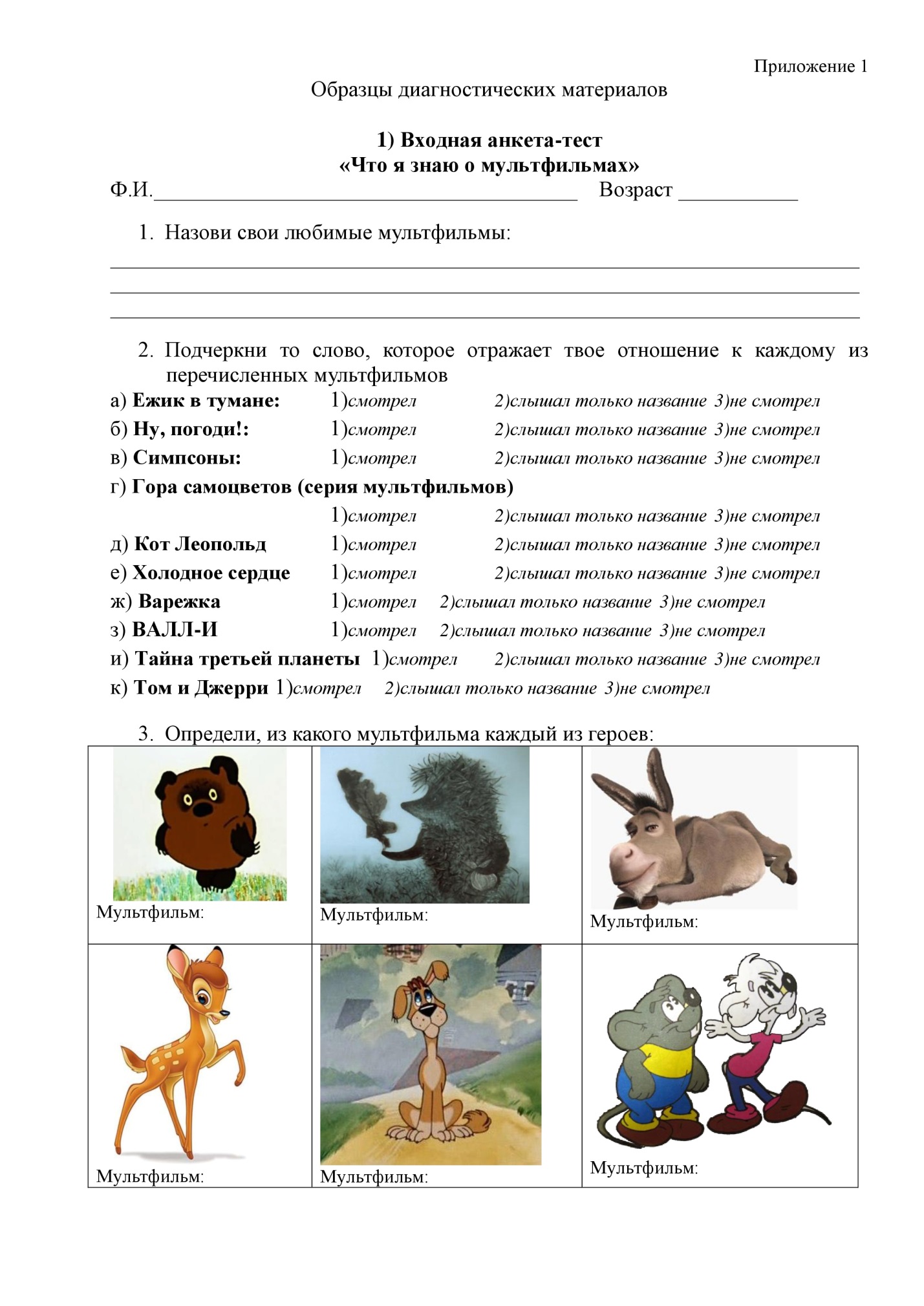 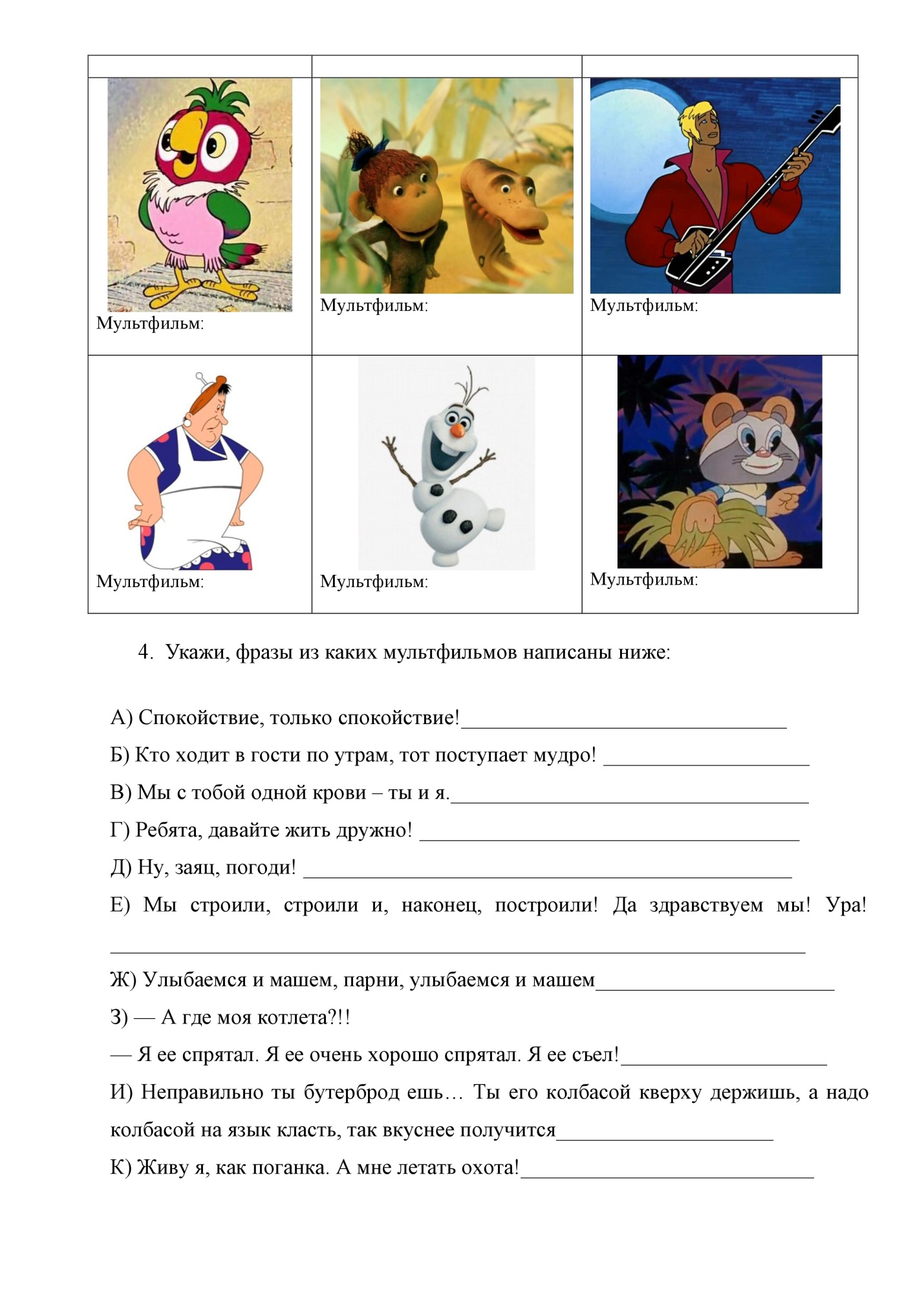 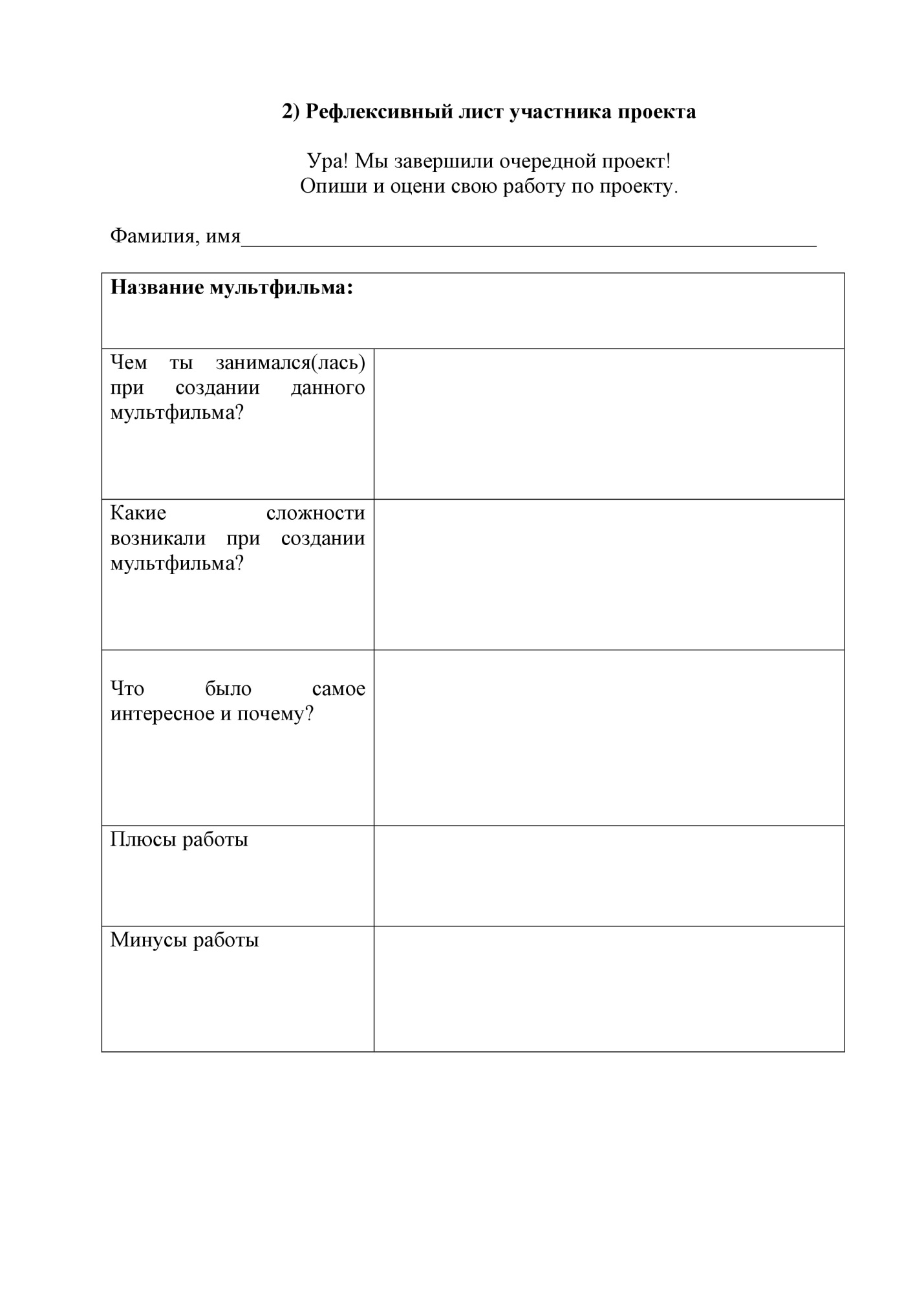 1.Пояснительная записка32.Учебно-тематический план63.Календарный учебный график64.Содержание программы75.Обеспечение программы136.Контрольно-измерительные материалы147.Список информационных источников188.Приложения23Раздел, темаКоличество часовКоличество часовКоличество часовКоличество часовКоличество часовКоличество часовРаздел, тема1 модуль1 модуль2 модуль2 модуль3 модуль3 модульРаздел, тематеорияпрактикатеорияпрактикатеорияпрактика1. Мультфильм как вид искусства4248262. Технологии создания мультфильмов4646463. Мультпроекты5354305354. Организационно-диагностический21021028Итого155314541355Всего часов686868686868Дата начала занятийДата окончания занятийКол-во учебных недельКол-во часовМесто проведенияРежим занятий01.0931.053468МОУ СШ № 61 раз в неделю по 2 академических часаМодуль 1Модуль 11-2Знакомство. Инструктаж по технике безопасности. Беседа об истории анимации. Вводный опрос на выявление мотивации (заполнение анкеты).3-4Обзор технологий создания анимации: кукольная и лего-анимация, пластилиновая анимация. Программное обеспечение для создания анимации на примере Synfig Studio. Мультипликационная математика.5-6Наследие мировой и отечественной мультипликации: разбор особенностей мультфильмов разных стран и эпох.7-8Профессии в анимации. Игра-тренинг "Студия анимации".9-10Работа с фотоаппаратом. Характеристики фото для покадровой анимации. Понятие композиции, крупности плана.11-12Понятие сюжета в произведении. Характеристики персонажей мультфильма: характер, внешность, поведение, жесты. Разбор сюжета и персонажей на примере мультфильма.13-14Лего-анимация. Понятие раскадровки и ее назначение.Разработка идей для мультфильма: сценарий и декорации. Практика работы с фотоаппаратом.15-16Лего-анимация. Изготовление декораций и написание сценария.17-18Лего-анимация. Изготовление декораций и написание сценария. 19-20Лего-анимация. Создание сцен и кадров. Процесс подготовки фотографий.21-22Лего-анимация. Создание сцен и кадров. Процесс подготовки фотографий.23-24Лего-анимация. Создание сцен и кадров. Процесс подготовки фотографий.25-26Лего-анимация. Титры с помощью редактора ShortCut.27-28Лего-анимация. Технология наложения звуковой дорожки на видео с помощью редактора ShortCut. Подборка звуков для аудиомонтажа.29-30Лего-анимация. Работа над дикцией. Озвучивание.31-32Лего-анимация. Работа над дикцией. Озвучивание.33-34Лего-анимация. Процесс аудиомонтажа готового мультфильма.35-36Лего-анимация. Заключительная работа над созданием мультфильма. Рефлексия.37-38Наследие мировой и отечественной мультипликации: разбор особенностей мультфильмов разных стран и эпох.39-40Пластилиновая анимация. Разработка идей для мультфильма: сценарий и декорации. 41-42Пластилиновая анимация. Изготовление декораций и написание сценария.43-44Пластилиновая анимация. Изготовление декораций и написание сценария. 45-46Пластилиновая анимация. Создание сцен и кадров. Процесс подготовки фотографий.47-48Пластилиновая анимация. Создание сцен и кадров. Процесс подготовки фотографий.49-50Пластилиновая анимация. Создание сцен и кадров. Процесс подготовки фотографий.51-52Пластилиновая анимация. Создание сцен и кадров. Процесс подготовки фотографий.53-54Пластилиновая анимация. Подборка звуков для аудиомонтажа.55-56Пластилиновая анимация. Работа над дикцией. Озвучивание.57-58Пластилиновая анимация. Работа над дикцией. Озвучивание.59-60Пластилиновая анимация. Процесс аудиомонтажа готового мультфильма.61-62Пластилиновая анимация. Заключительная работа над созданием мультфильма. Рефлексия.63-64Наследие мировой и отечественной мультипликации: разбор особенностей мультфильмов разных стран и эпох.65-66Тренинг на сплочение коллектива.67-68Подведение итогов работы за год. Планы на лето и следующий учебный год.Модуль 2Модуль 21-2Инструктаж по технике безопасности. Определение целей на новый учебный год. Заполнение вводной анкеты. Что такое критика и для чего она нужна.3-4Мышление картинками. Комиксы. Известные мультфильмы, снятые по комиксам.5-6Наследие мировой и отечественной мультипликации: разбор особенностей мультфильмов разных стран и эпох.7-8Профессии в анимации. Игра-тренинг "Студия анимации".9-10Диалоги в мультфильмах: их роль и исполнение. Разборы на примерах.11-12Обзор технологий создания анимации: рисованая анимация, gif-анимация, техника перекладки.13-14Gif-анимация. Приемы работы в приложении GIMP.15-16Gif-анимация. Практика работы над своим проектом.17-18Gif-анимация. Практика работы над своим проектом.19-20Gif-анимация. Представление своих проектов. Рефлексия.21-22Наследие мировой и отечественной мультипликации: разбор особенностей мультфильмов разных стран и эпох.23-24Анимирование картинки в приложении Synfig Studio.25-26Анимирование картинки в приложении Synfig Studio.27-28Анимирование картинки в приложении Synfig Studio.29-30Наследие мировой и отечественной мультипликации: разбор особенностей мультфильмов разных стран и эпох.31-32Анимация в технике перекладки. Разработка идей для мультфильма: сценарий и декорации.33-34Анимация в технике перекладки. Изготовление декораций и написание сценария.35-36Анимация в технике перекладки. Изготовление декораций и написание сценария. 37-38Анимация в технике перекладки. Изготовление декораций и написание сценария. 39-40Анимация в технике перекладки. Изготовление декораций и написание сценария. 41-42Анимация в технике перекладки. Создание сцен и кадров. Процесс подготовки фотографий.43-44Анимация в технике перекладки. Создание сцен и кадров. Процесс подготовки фотографий.45-46Анимация в технике перекладки. Создание сцен и кадров. Процесс подготовки фотографий.47-48Анимация в технике перекладки. Создание сцен и кадров. Процесс подготовки фотографий.49-50Анимация в технике перекладки. Подборка звуков для аудиомонтажа.51-52Анимация в технике перекладки. Работа над дикцией. Озвучивание.53-54Анимация в технике перекладки. Работа над дикцией. Озвучивание.55-56Анимация в технике перекладки. Процесс аудиомонтажа готового мультфильма.57-58Анимация в технике перекладки. Заключительная работа над созданием мультфильма. Рефлексия.59-60Наследие мировой и отечественной мультипликации: разбор особенностей мультфильмов разных стран и эпох.61-62Тренинг на сплочение коллектива.63-64Нетрадиционные техники создания мультфильмов.65-66Наследие мировой и отечественной мультипликации: разбор особенностей мультфильмов разных стран и эпох.67-68Подведение итогов работы за год. Планы на лето и следующий учебный год.Модуль 3Модуль 31-2Инструктаж по технике безопасности. Определение целей на новый учебный год. Заполнение вводной анкеты. 3-4Сценарий мультфильма: 36 драматических ситуаций Ж. Польти.5-6Наследие мировой и отечественной мультипликации: разбор особенностей мультфильмов разных стран и эпох.7-8Профессии в анимации. Игра-тренинг "Студия анимации".9-10Спецэффекты в мультсериалах. Обсуждение.11-12Выбор техники мультипликации для проекта. Обсуждение.13-14Мультпроект. Разработка идей для мультфильма: сценарий и декорации.15-16Мультпроект. Изготовление декораций и написание сценария.17-18Мультпроект. Изготовление декораций и написание сценария. 19-20Мультпроект. Создание сцен и кадров. Процесс подготовки фотографий.21-22Мультпроект. Создание сцен и кадров. Процесс подготовки фотографий.23-24Мультпроект. Создание сцен и кадров. Процесс подготовки фотографий.25-26Мультпроект. Титры.27-28Мультпроект. Подборка звуков для аудиомонтажа.29-30Мультпроект. Работа над дикцией. Озвучивание.31-32Мультпроект. Работа над дикцией. Озвучивание.33-34Мультпроект. Процесс аудиомонтажа готового мультфильма.35-36Мультпроект. Заключительная работа над созданием мультфильма. Рефлексия.37-38Наследие мировой и отечественной мультипликации: разбор особенностей мультфильмов разных стран и эпох.39-40Выбор техники мультипликации для проекта. Обсуждение.41-42Мультпроект. Разработка идей для мультфильма: сценарий и декорации.43-44Мультпроект. Изготовление декораций и написание сценария.45-46Мультпроект. Изготовление декораций и написание сценария. 47-48Мультпроект. Создание сцен и кадров. Процесс подготовки фотографий.49-50Мультпроект. Создание сцен и кадров. Процесс подготовки фотографий.51-52Мультпроект. Создание сцен и кадров. Процесс подготовки фотографий.53-54Мультпроект. Титры.55-56Мультпроект. Подборка звуков для аудиомонтажа.57-58Мультпроект. Работа над дикцией. Озвучивание.59-60Мультпроект. Работа над дикцией. Озвучивание.61-62Мультпроект. Процесс аудиомонтажа готового мультфильма.63-64Мультпроект. Заключительная работа над созданием мультфильма. Рефлексия.65-66Наследие мировой и отечественной мультипликации: разбор особенностей мультфильмов разных стран и эпох.67-68Подведение итогов работы за год.